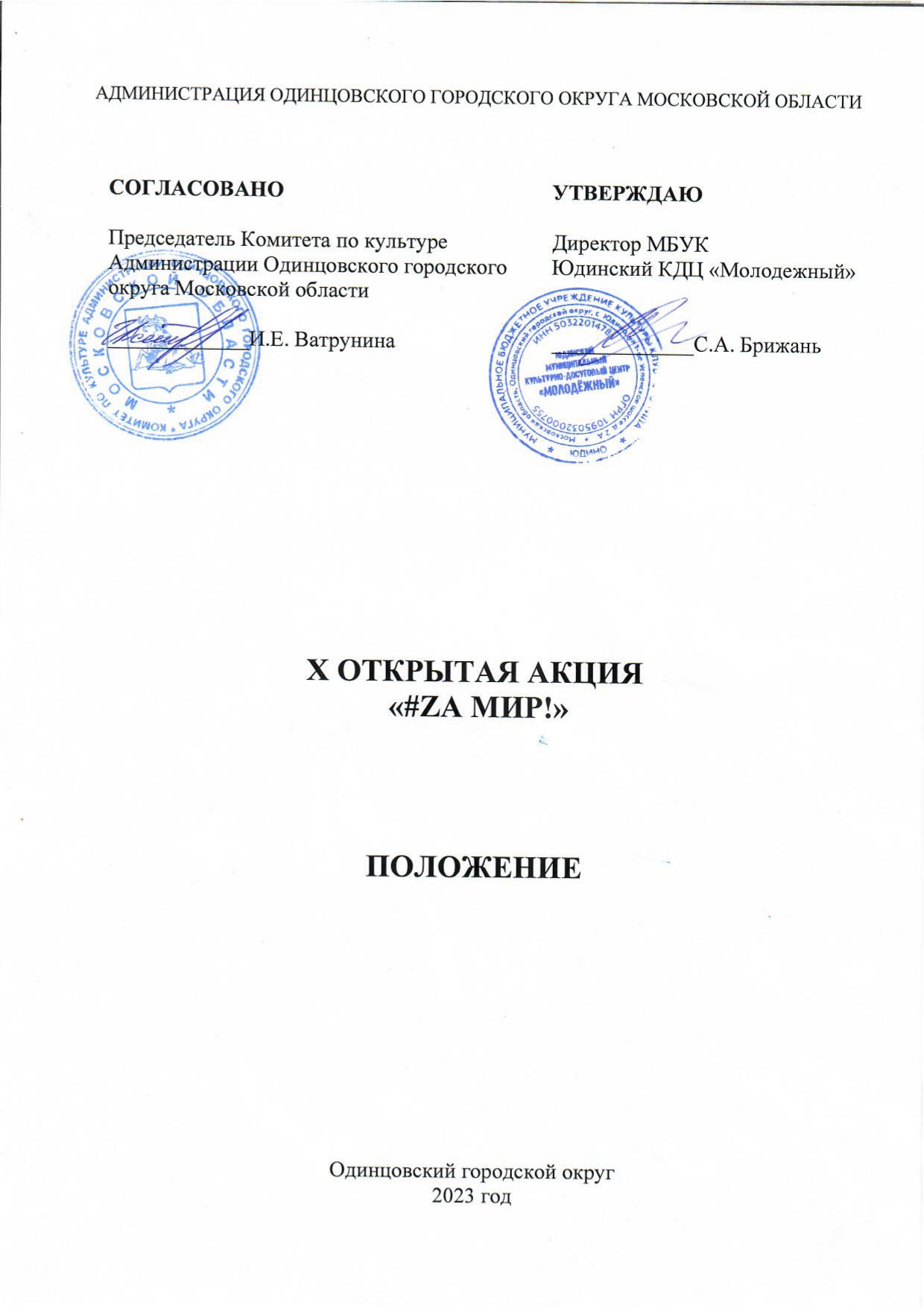 1. ТРАДИЦИИ и история АКЦИИX акция «#Zа мир!» (далее – Акция) проходит в преддверии Дня солидарности и борьбы с терроризмом и призвана объединить представителей различных творческих направлений, которые своим творчеством хотят выразить солидарность с борцами за мир всех стран и народов.2. Цели и задачи акцииПривлечь музыкантов и авторов-исполнителей, коллективы различных направлений и молодежных субкультур к движению против терроризма и военных действий в современном мире. Дать возможность всем желающим выразить свое личное отношение к теме мероприятия посредством инструментального, вокального, поэтического творчества и т.д.3. Учредители акцииМуниципальное бюджетное учреждение культуры Юдинский культурно-досуговый центр «Молодежный» (далее – МБУК Юдинский КДЦ «Молодежный) при поддержке Комитета по культуре Администрации Одинцовского городского округа.По решению Учредителя Акции мероприятие может проводиться в дистанционном или онлайн формате.4. Организаторы АКЦИИМуниципальное бюджетное учреждение культуры Юдинский культурно-досуговый центр «Молодежный».Территориальное управление Жаворонковское Одинцовского городского округа Московской области (по согласованию).Проведение акции осуществляется в соответствии с требованиями санитарно-эпидемиологической обстановки, стандарта организации работы в организациях сферы культуры, осуществляющих свою деятельность на территории Московской области, в целях недопущения распространения инфекционных заболеваний.ПАРТНЕРЫ АКЦИИБлаготворительный фонд «Содействие»5. ОРГКОМИТЕТ АКЦИИПРЕДСЕДАТЕЛЬ Брижань Светлана Анатольевна – директор МБУК Юдинский КДЦ «Молодежный».ЧЛЕНЫ ОРГКОМИТЕТАТерещенко Любовь Ивановна – художественный руководитель МБУК Юдинский КДЦ «Молодежный».Попова Наталья Ивановна – заведующий методическим отделом МБУК Юдинский КДЦ «Молодежный»Фрыкина Алена Сергеевна – культорганизатор 1 категории МБУК Юдинский КДЦ «Молодежный»Терещенко Александр Васильевич – звукорежиссер МБУК Юдинский КДЦ «Молодежный»ОТВЕСТВЕННЫЙ СЕКРЕТАРЬКуренцова Анна Валерьевна - методист МБУК Юдинский КДЦ «Молодежный».6. ВРЕМЯ И МЕСТО ПРОВЕДЕНИЯ АКЦИИАкция проводится 2 сентября 2023 года в 15.00.Место проведения: Муниципальное бюджетное учреждение культуры Юдинский культурно-досуговый центр «Молодежный».Проезд: с.Юдино, 1-е Успенское шоссе, дом 2А; рядом с платформой «Перхушково».7. УСЛОВИЯ УЧАСТИЯ В АКЦИИВ акции могут принять участие:Музыканты (ансамбли, рок-группы, ВИА, отдельные исполнители).Певцы (как сольно, так и в составе творческих коллективов - дуэты, трио, квартеты, ансамбли).Авторы-исполнители.Танцоры (как сольно, так и в составе творческих коллективов).Чтецы (отдельные исполнители и театральные объединения), которые своим творчеством хотели бы выразить солидарность с борцами за мир всех стран и народов.Возраст участников:- солисты, авторы исполнители, чтецы – 12+.- участники в составе коллектива – 7+.8. ПОРЯДОК И ПРОГРАММА ПРОВЕДЕНИЯ АКЦИИРегламент выступления и программные требования:Участник Акции представляет одно произведение продолжительностью не более 3 минут.Программа выступления ВИА и Рок-групп согласовывается с организаторами отдельно.Программа формируется в зависимости от количества заявок. Организаторы оставляют за собой право вносить изменения в программу.Техническое оснащениеПроизведения могут исполняться как с живым музыкальным сопровождением, так и по фонограмму «минус один».9. Награждение Все участники награждаются благодарностями.10. Финансовые условияАкция проводится на безвозмездной основе.11. Порядок подачи заявки Для участия в Акции необходимо строго до 29 августа 2023 года подать заявку в МБУК Юдинский КДЦ «Молодежный» в электронной форме   https://forms.gle/mxnRyj2hmqfybEca7При большом количестве заявок организационный комитет оставляет за собой право досрочного прекращения приема заявок.12. КОНТАКТЫРуководитель проекта: Терещенко Любовь Ивановна 8 (495) 598-89-00, 8-905-760-95-09.Куратор проекта: Попова Наталья Ивановна 8 (495) 598-89-00, 8-916-496-37-36Звукорежиссер: Терещенко Александр Васильевич 8 (495) 598-89-00, 8-905-760-95-08Приложение № 1к Положению о проведении X Открытой акции «#Zа мир!»СОГЛАСИЕ  РОДИТЕЛЯ/ЗАКОННОГО ПРЕДСТАВИТЕЛЯНА ОБРАБОТКУ ПЕРСОНАЛЬНЫХ ДАННЫХ НЕСОВЕРШЕННОЛЕТНЕГОЯ, _________________________________________________________,                                                      (ФИО родителя или законного представителя)паспорт _____________выдан ________________________________________,         (серия, номер)                                                                        (когда и кем выдан)являясь законным представителем несовершеннолетнего __________________________________________________________________, (ФИО несовершеннолетнего)приходящегося мне _____________ даю свое согласие на обработку в Муниципальном бюджетном учреждение культуры Юдинский культурно-досуговый центр «Молодежный» персональных данных несовершеннолетнего для участия в X Открытой акции «#Zа мир!»Я даю согласие на использование персональных данных несовершеннолетнего исключительно в следующих целях: индивидуальный учет результатов, публикация списка победителей, а также хранение данных об этих результатах на бумажных и/или электронных носителях, а также осуществление любых иных действий, предусмотренных действующим законодательством Российской Федерации.  Я даю согласие, что следующие сведения о моем ребенке (подопечном): «фамилия, имя, отчество, название учреждения, результат участия, видео материал с выступлением ребенка» могут быть размещены на официальном сайте Муниципального бюджетного учреждения культуры Юдинский культурно-досуговый центр «Молодежный».  Я согласен (сна), что следующие сведения о моем ребенке (подопечном): «фамилия, имя, отчество, название учреждения, результат участия, видео материал с выступлением ребенка» могут быть размещены в сети «Интернет».Я подтверждаю, что, давая такое согласие, я действую по собственной воле и в интересах несовершеннолетнего. «____»  ___________ 202__ г.                   _____________ /_________________/                                               Подпись                 Расшифровка Приложение № 2к Положению о проведенииX Открытой акции «#Zа мир!»СОГЛАСИЕ УЧАСТНИКАНА ОБРАБОТКУ ПЕРСОНАЛЬНЫХ ДАННЫХ Я, _________________________________________________________,                                                      (ФИО УЧАСТНИКА)паспорт _____________выдан ________________________________________,         (серия, номер)                                                                        (когда и кем выдан)даю свое согласие на обработку в Муниципальном бюджетном учреждение культуры Юдинский культурно-досуговый центр «Молодежный» персональных данных для участия в X Открытой акции «#Zа мир!»Я даю согласие на использование персональных данных исключительно в следующих целях: индивидуальный учет результатов, публикация списка победителей, а также хранение данных об этих результатах на бумажных и/или электронных носителях, а также осуществление любых иных действий, предусмотренных действующим законодательством Российской Федерации.Я даю согласие,  что следующие сведения: «фамилия, имя, отчество, название учреждения, результат участия, видео материал с выступлением» могут быть размещены на официальном сайте Муниципального бюджетного учреждения культуры Юдинский культурно-досуговый центр «Молодежный».  Я согласен (сна), что следующие сведения: «фамилия, имя, отчество, название учреждения, результат участия, видео материал с выступлением» могут быть размещены в сети «Интернет».Я подтверждаю, что, давая такое согласие, я действую по собственной воле.«____»  ___________ 202__ г.                   _____________ /_________________/                                               Подпись                 Расшифровка